Red Door in the time of COVID 19  July 26 – August 2, 2020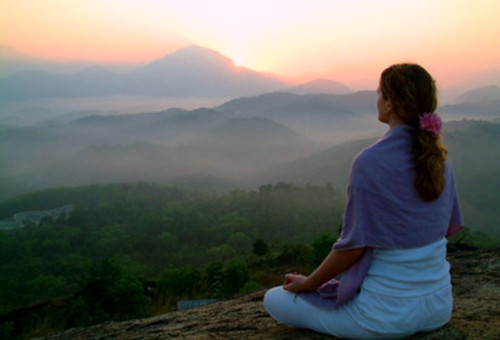 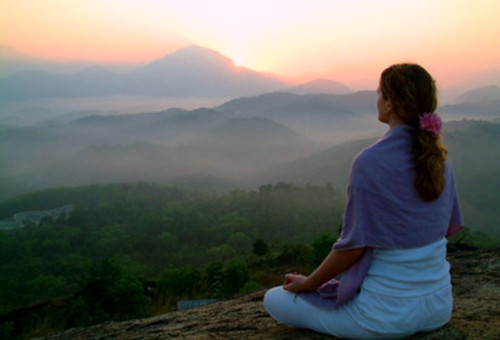 “I will try this day to live a simple, sincere, and serene liferepelling promptly every thought of discontent, anxiety, impurity, and self-seeking . . .”Thus begins “A Morning Resolve,” printed every month on the inside cover of Forward Day by Day. Forward Day by Day has been used by Episcopalians since 1935 to deepen their connection with God. A mere 3” x 5”, it tucks easily into a purse, under the sun visor of a car, even in a back pocket. Doesn’t take up much room at all on a nightstand. For every day of the year, it offers a single (or two) bible verses to ponder, a brief meditation to read, and an action to take to move yourself closer to God. It also gives the citations of the bible passages to read as prescribed in our Daily Office lectionary. If you read those lessons, over the course of two years, you read most of the Bible. Finally, it also gives for each day, Anglican diocese around the world seeking your prayers, and if a giant of our faith is to be remembered.You can pick up a copy of the August – October edition during office hours (M-F, 11-3) and at church on Sunday.IF YOU WOULD LIKE A COPY MAILED TO YOU, PLEASE CALL THE CHURCH OFFICE.It is also available online at www.forwardmovement.org. You can get each day sent to you as an email. You can download it as an App on your smartphone and onto an electronic reader such as a Kindle, Apple Book, or Nook. And finally, you can listen to it as a podcast. How do you connect with God, and what nurtures that relationship? For some it is bible reading. For some it is meditating. For some being surrounded by nature brings a sense of closeness and intimacy with our Creator. If you would like to find or strengthen your connection, let’s get together for a cup of coffee or tea, a glass of wine or a beer. God is always present, always with us. Sometimes another pair of eyes or ears can pick up the signs with you.Peace,Henny+Good news from our VestryOur new roof on the parish hall is all paid off! Thanks to the generosity of one of more parishioners, we are free and clear of that debt. A $17,000 grant from our diocese paid for the majority, but the need to replace all of the roof boards pushed the final bill up to $34,000, about XXX more dollars than anticipated. All breathed a sigh of relief at that news from our treasurer.We also received a description of a Music Minister for St. John’s, who we hope to find in the next couple of months. Rather than searching for just an organist, the Vestry will look for a musician skilled at playing a variety of keyboards and perhaps other instruments as well. The Vestry also wants to find someone who can lead all of us in making “a joyful noise” to the Lord with music that inspires and uplifts our spirits. Sharon Scott, Sonya Kowalski, Erin Downey, and Rev. Henny have all applied to various funding sources for grants for personal protective equipment, and to make up for income lost due to the closure of the building and the cancellation of our Fall Festival.Thank you to Don and Edfor cleaning up all of the tree branches brought down by the storm July 19. Fortunately, none fell on any structures – and the storm took down a dead tree along Bayview Street for us. If you are interested in and have time to assist in the maintenance of our property, please let Don Streeter know, and thank you!What’s Cooking in Westland?”Our new partner, Services To Enhance Potential” a.k.a. STEP, will launch its cooking class on Monday, July 20. It meets five days a week at St. John’s from 10 a.m. – 2 p.m. Please say “hello” to Chef Sheanta Brown, the instructor. STEP is planning an Open House in August for the general public to introduce this program. Stay tuned for details!Sharon Scott, Sonya Kowalski, Erin Downey and Rev. Henny have all applied to various funding sources for grants to help us make up for income lost due to the closure or the building and the cancellation of our Fall Festival.Please “check in” with CharmaineIf you come into the building during office hours, please stop in to the office and let Charmaine know that you are here so that we can keep track of who is in the building and on what days, just in case someone is diagnosed with COVID-19. Many, many thanks to Joan Wegehauptwho has served as the Directress of our Altar Guild since 1996. The ministry of the Altar Guild is crucial to our parish life and gives you a close-up view of the “behind-the-scenes” workings of our worship. Want to know more? Speak with Joan Harmon, Wendy Clayton, Joan Smith, Sharon Scott, Julie Jones, Sande or Maria Godbout, or Rev. Henny. New directories availablefor pick-up on Sunday mornings after worship and during regular office hours, which are 11 a.m. – 3 p.m. Monday through Friday.The Red Door is sponsored by :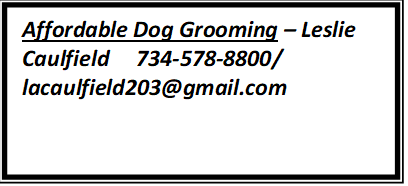 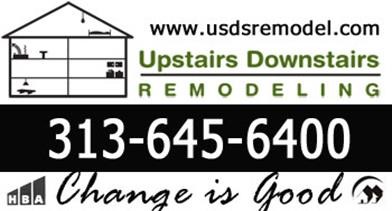 